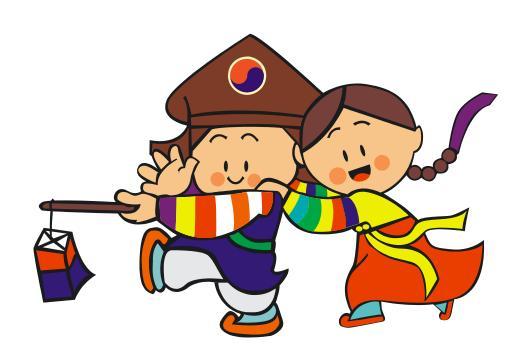 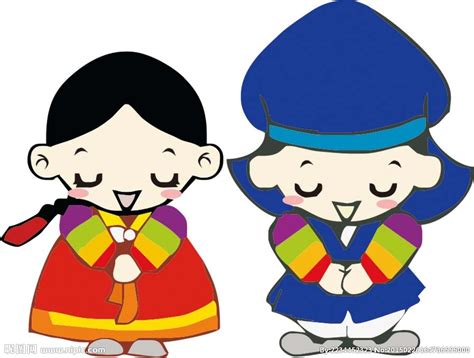 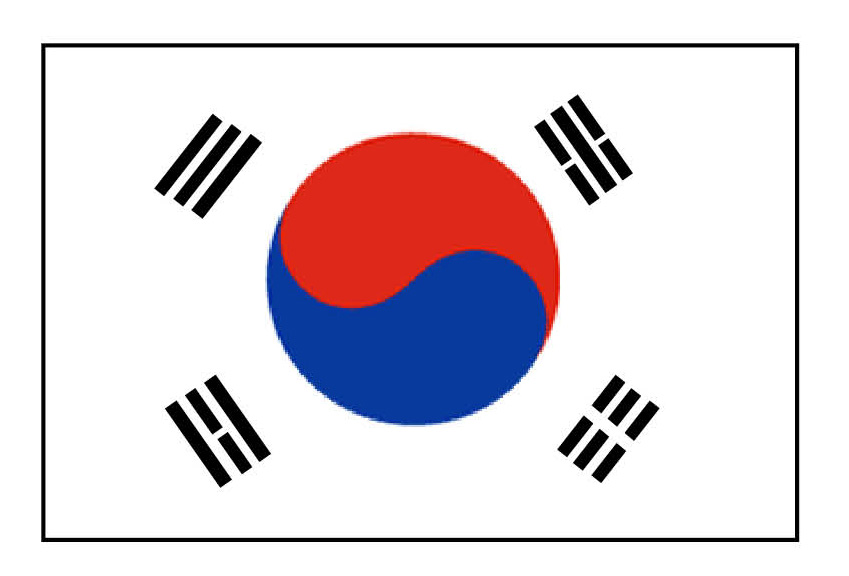 맛있어요（マシッソヨ）/『美味しいです』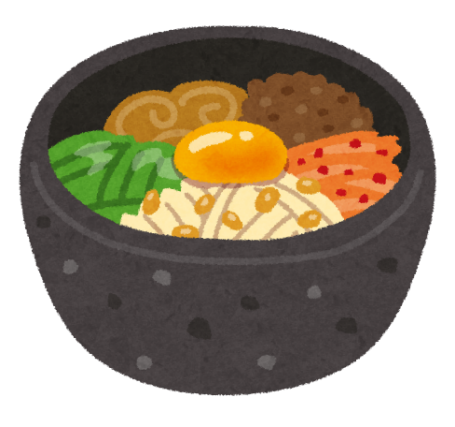 日　時　　平成３０年１１月２７日(火)  午前１０時～午後１時場　所　　高槻市立春日ふれあい文化センター  ３階料理教室内　容　　スンドゥブチゲと常備菜づくり講　師    在日コリアン３世、多文化料理研究家　　さん　　定　員　　２０名　応募　多数抽選持ち物　　５００円（材料費）・エプロン・三角巾応募について　 募集期間　 平成３０年１１月５日(月)～１６日(金)　　　　　      応募方法   ①電話でのご応募　②直接来所でのご応募　③ハガキによるご応募（住所・氏名・電話番号を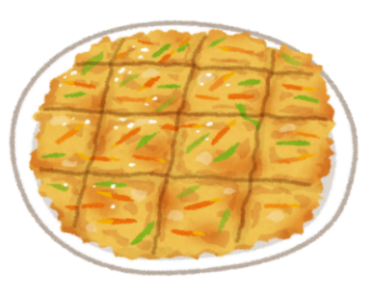 明記のうえ、韓国料理講座参加希望とご記入願います。※11月16日消印有効）受付時間　(平日)午前９時～午後５時１５分　(土曜日)午前９時～正午 (日曜・祝日はお休みです。)応募先　　〒569-0053　高槻市春日町22-1　春日ふれあい文化センター　072-671-9604　※料理講座の問合せにつきましては応募先にてお伺いしております。 　　　　　　　　　     　主　催　  　 高槻市立春日ふれあい文化センター　　	企画・運営　　 一般社団法人高槻市人権まちづくり協会